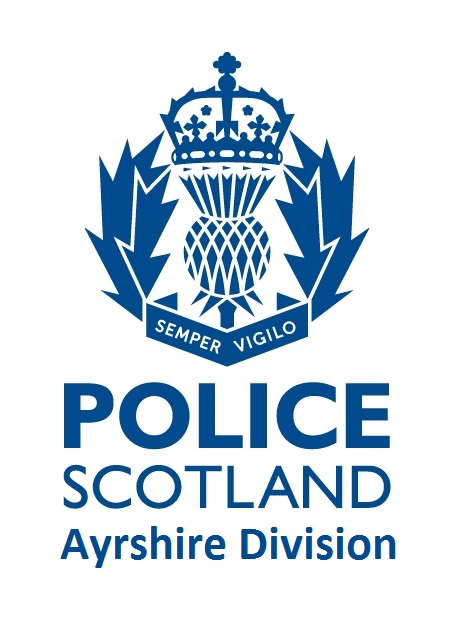 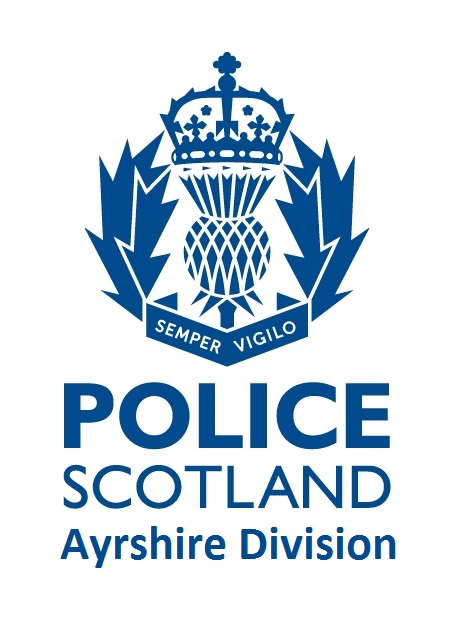 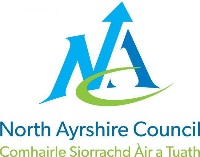 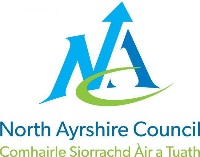 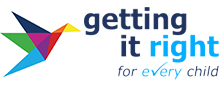 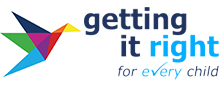 Dear Young People, Parents/CarersSpringside Primary & Early Years is part of a Trauma Informed Contact and Care process.Trauma Informed Contact and Care (TICC) is a unique Police, Early Years and Education early intervention safeguarding and wellbeing partnership, which supports children and young people exposed to domestic abuse.Being part of Trauma Informed Contact and Care means that our establishment will receive a notification from Police Scotland before the start of the next school/working day when a child or young person in our school/establishment has been involved in or exposed to a domestic abuse incident in the previous 24 hours.The information is given in strict confidence to our school/establishment designated contacts, who will be the Head Teacher, Named Person, Head of Centre, Centre Manager or Child Protection Coordinator. This will enable support to be given dependent on the wellbeing needs and wishes of the child.The designated contacts at Springside Primary & Early Years are Mr Gordon Wilson (Head teacher) and Mrs Lesley Muir (Early Years Manager) and they have received an additional briefing about Trauma Informed Contact and Care and the impact of Domestic Abuse on children and young people.Should you wish any further information, please request this from our designated contact.Trauma Informed Contact and Care supports us to get it right for every child.Yours sincerelyGordon WilsonHead Teacher							Police Lead 